 Colegio Santa María de Maipú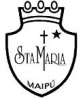 Departamento de Religión y Filosofía GUIA  DE AUTOAPRENDIZAJE   DE RELIGION SEGUNDO  MEDIOPRIMER TRIMESTRENombre______________________________________ Curso: II medio            Fecha:__________                                                                               La Virgen María: modelo para los jóvenesOBSERVA EL SIGUIENTE LINK DE LA CLASE Y RESPONDE LAS SIGUIENTES PREGUNTAS: 
https://www.youtube.com/watch?v=cDKe7u4tWYg1.- Completa el siguiente cuadro con la información mas relevante de la Virgen María  2.- Señala 3 características relevantes de la elección de la Virgen María, descritas en clases, y describe brevemente cada una de ellas 1.- Contemplativa: Se conoce a María como una mujer que medita y profundiza en los acontecimientos para descubrir en ellos la luz de la palabra de Dios 2.- Disponibilidad Absoluta a Dios: El sí de María no coloca condiciones ni limitaciones, se entrega a si voluntad y disponibilidad por amor de Dios.3.- Servicio dedicado a los demás:  presto ayuda a su prima Isabel, a los discípulos luego de la muerte de Jesús y nos enseña a encontrarnos con quienes tienen mas necesidades2.- Lee el siguiente comics y responde a las siguientes preguntas 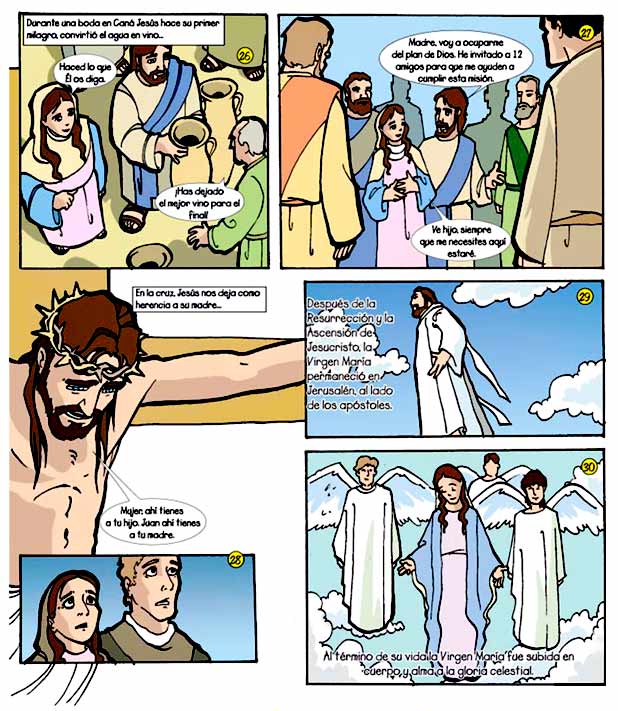  De que trata el comic. Resumen en dos líneas Trata de los episodios en los evangelios en que la Virgen María ha intervenido o aparece en la vida publica de Jesús desde su nacimiento hasta su muerte ¿Qué me llama la atención de este comic? Respuesta personal ¿Qué importancia tiene La virgen maría en las decisiones de Jesús? Ella muchas veces es artífice (creadora) de las decisiones que Jesús toma, como la transformación del agua en vino en la boda de Caná, y otras veces toma una actitud meditativa y contemplativa dando el protagonismo a su hijo. ¿Qué puedo hacer yo para ser humilde y servicial con mi prójimo?Respuesta personal. Aspecto Característica Nombre Virgen Maria Ciudad y País de origen Nazaret, Palestina Fecha de Inicio de su Mes 8 Noviembre Fecha de Término de su Mes 8 de Diciembre